N. 05010/2012 REG.PROV.CAU.N. 09033/2012 REG.RIC.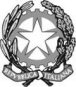 REPUBBLICA ITALIANAConsiglio di Statoin sede giurisdizionale (Sezione Quinta)Il Consigliere delegatoha pronunciato il presenteDECRETOsul ricorso numero di registro generale 9033 del 2012, proposto dalla Ingross Levante Spa, rappresentata e difesa dall'avv. Fulvio Mastroviti, con domicilio eletto presso Andrea Botti in Roma, via Monte Santo 25; controComune di Molfetta; nei confronti diHappy Casa Store Srl; per la riformadell'ordinanza cautelare del T.A.R. PUGLIA – BARI, SEZIONE II, n. 928/2012, resa tra le parti, concernente revoca autorizzazione per struttura vendita al dettaglio – mcp..Visti il ricorso in appello e i relativi allegati;Vista l'istanza di misure cautelari monocratiche proposta dalla ricorrente, ai sensi degli artt. 56 e 98, co. 1, cod. proc. amm.;Considerato che alle esigenze prospettate dall’appellante si contrappongono quelle, speculari, della società appellata;Rilevato che, benché i titoli autorizzatori oggetto della revoca impugnata siano stati rilasciati nel lontano gennaio del 2008, l’attività commerciale dell’appellante sarebbe stata avviata in sito solo lo scorso mese di novembre;Considerato che in questo contesto non sussistono gli estremi di una condizione di estrema gravità ed urgenza, tale da non potersi attendere la trattazione della domanda cautelare nella competente sede collegiale;P.Q.M.Respinge l’istanza.Fissa, per la discussione, la Camera di consiglio del 29 gennaio 2012.Il presente decreto sarà eseguito dall'Amministrazione ed è depositato presso la Segreteria della Sezione che provvederà a darne comunicazione alle parti.Così deciso in Roma il giorno 20 dicembre 2012.DEPOSITATO IN SEGRETERIAIl 20/12/2012IL SEGRETARIO(Art. 89, co. 3, cod. proc. amm.)Il Consigliere delegatoNicola Gaviano